Introduktion til forløbetLæreren forklarer eleverne, at dette forløb har en varighed på 2*45 minutter, og at det handler om digital dannelseBegrebsafklaring: Hvad betyder digital dannelseGennemgang af forløbetDigital dannelse:

Hvad betyder digital dannelse? Hvis vi splitter de to ord ad, har vi digital, som leder tankerne hen på noget, der omsætter noget fysisk til data, og altså er noget, man ikke umiddelbart kan røre ved. Og så har vi dannelse, som vel kan oversættes til noget i stil med: at man opfører sig ordentlig! Så altså: digital dannelse handler om, hvordan man opfører sig på forskellige medieplatforme, fx på internettet, i TV, i radioen og på telefonen. Det handler om vores adfærd i den verden vi bliver mere og mere en del af - den digitale og virtuelle.Det handler om hvad vi gør, deler, forbruger, læser, ser og tror på - og hvordan vores kritiske sans, værdier og fornuft gør det muligt for os at navigere igennem den digitale verden på bedste måde. Forskellige teknologier gør det muligt at bruge apps til at manipulere multimodaliteter som lyd og billedredigering, sociale medier gør at vi har trolling, grooming og mobning. Det er også teknologier der, når de er brugt rigtigt, kan løse problemer for os og forbinde os med hinanden. Det er evnen til at forstå og bruge digitale medier. Det er evnen til at reflektere kritisk over digitale medier, deres indhold og opbygning. Det er evnen til at forstå, hvordan man opfører sig socialt acceptabelt på digitale medier.For ikke at male fanden på væggen ift. de unge mennesker kan du evt. overveje at gøre modulet til en del af et forløb, der omhandler flere forskellige perspektiver på det digitale – og eksempelvis bruge tid på at tale om, hvad fordelene er ved denne verden forud for forløbet.Forløbsplan Niveau 2:Indledning: (Slide 1 – 13)Præsentation af underviser og emnet.Definition af ordet filterOpsamling fra Niveu 1Forskellige idealerKvindeidealer gennemtiden. Mandeidealer NU.At være på. Hvad forventes af os.Brug af filtre!Musikvideo fra You Tube: ”Jess Glenn” om ikke at bruge filter/makeup.



Kropspositivisme:(Slide 14 – 16)Et vigtigt emne. Forkalres ud fra noter (Google)Er begrebet ikke lige vigtig for mænd og kvinder?Opgave i grupper. Opsamling i Plenum.Med / uden filter:(Slide 17 – 20)Sofie Linde med og uden filter.You Tube video med Ulla Essendrop, Mit liv på nettet fra DR. Hvad ved de sociale medier om os? Hvordan filtrerer vi?Gruppe opgave: ”Om filtre”. Opsamling i plenum.You Tube video med Rsmus Brohave, hvad må vi dele. Hvordan filtrere vi!Hvem er vi? (Slide 21 – 24)Identitet.  Hvad deler vi når vi deler? Hvad påvirker os! (jf. noter til slide 22.)Eksempler på filtre:(25 – 35)Hvad er rigtig hvad er forkert. FAKE!Hvad påvirker os?
Hvad kommer til at påvirke os?(Slide 37 – 42)Flere eksempler på trends og udviklinger der sker og kommer til at ske. Udviklingen kommer bare til at gå hurtigere.



Eksempler: Google Assistents.  Samtale hvor der bookes tid. Fra 2018. Dvs. det er blevet endnu bedreKunstige sammensatte billeder. Ingen af personerne eksisterer i virk ligheden (Klik refresh og der kommer et nyt ansigt/personPaintShop her vises eksempler på filtre anno 2021Kunstig intelligens. AI = Artificial Intelligence
En samtale med Sophia. Sophia er en ”Kendis”. Soul Machines
Scroll ned
Klik på billedet til venstre  lige over ”learn more” . Eksempler på Soul Macnies og hvad det/de kan.Find dig selv!Konklussion. Filtre kan bruges positiv. Men det hele afhænger af os selv……..Vær kritisk!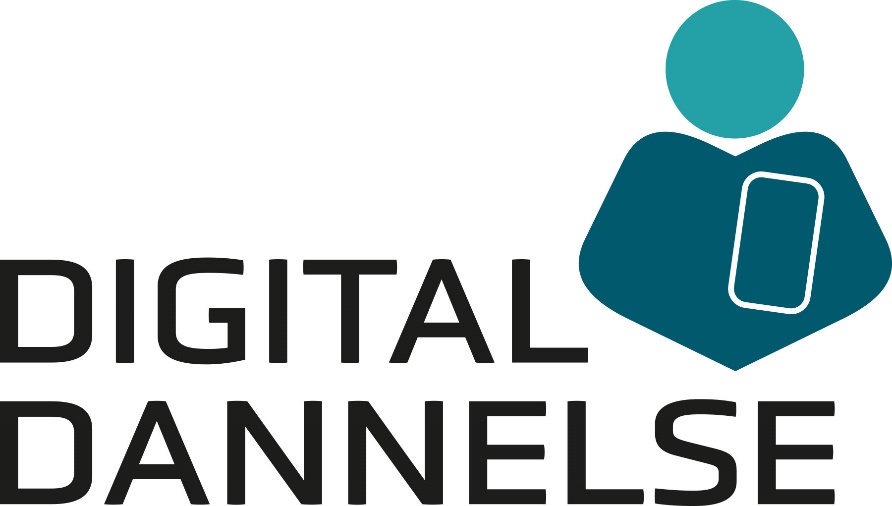 Uden filter Modul 2, evalueringElev evaluering af ovenstående forløb via nedenstående link eller QR-kode: https://surveys.enalyzer.com?pid=ps7d2p78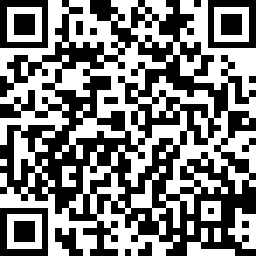 EmneAktivitet: PP SlideshowIndledningDefinition Opsamling fra Niveau 1IdealerMusikvideo Jess GlynneKropspositivismeHvad er KropspositivismeDilemmaOpgave. Efterfølgende DiskussionMed / uden filterTør vi stå frem. Sofie LindeVideo Ulla EssedropOpgaveAt vælge til/fra: Video Rasmus BrohaveHvem er vi?IdentitetDu bliver hvad du delerEksempler på filtreBilleder med og uden. Fake / notHvad påvirker os?
Hvad kommer til at påvirke os? Eksempler:Goolgle assistThis person does not existPhotoshop
2021 hvad kan vi nu!?Sophia
Kunstig intelligens og dilemmaerSoul MachineFind dig selvVære kritisk